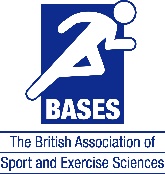 BASES Medal of Achievement, recognising sustained and significant contributions of individuals to the sport and exercise sciences.Nomination FormNomination Letter:Nomination supported and endorsed by:Please return this completed form by noon on Monday 17 June 2024, via email, marked confidential, to enquiries@bases.org.uk. Name of NomineeTitle or PositionEmail AddressBASES Member: Yes / No BASES Fellow: Yes / NoName of NominatorTitle or PositionEmail AddressBASES Member: Yes / NoBASES Fellow: Yes / No Signature of NominatorDate of nominationSupporter123Name Title or PositionEmail AddressBASES Member: Yes / No BASES Fellow: Yes / NoSignatureDate